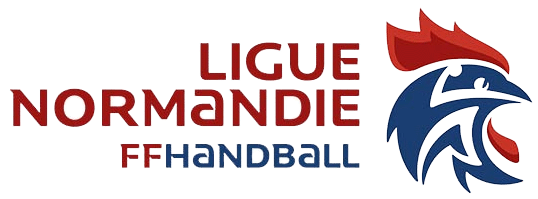 Autrement dit :La ligue de Normandie n’est plus visée par la décision de faire évoluer un(e) jeune en catégorie supérieure « des plus bas niveaux du territoire ». C’est le bureau directeur du comité qui peut autoriser une demande     Un comité peut autoriser un jeune de la dernière année d’âge de la catégorie inférieure à évoluer dans une catégorie supérieure jeune sur le niveau de jeu départemental (doc 1, 2 et 3).       Un comité peut autoriser un jeune (2003) ou une jeune (2004 et 2003) à évoluer en senior au plus bas niveau départemental que s’il n’y a pas d’équipe dans sa catégorie (U17 ou U19) et pas plus de 5 licenciés dans les mêmes années d’âge (doc 1, 2 et 3).DEMANDE D’AUTORISATION D’EVOLUER DANS UNE CATEGORIE SUPERIEURE en JEUNE              Document 1Référence à l’Article 36.2.2 des règlements généraux de la FFHB 2019/2020ACCORD des parents ou du représentant légal   Cocher les cases et compléterNom : ……..……………………………………..           Prénom :………………………………………Date naissance : …….…/……..…/………………,  Jeune joueuse          Jeune joueur   Club concerné : ………..……………………………………………………………..…   Engagement des parents ou du représentant légal :Je soussigné, Madame………………………………………….et Monsieur …………………………………...., père*, mère*, ou représentant légal* de …………………………………………………, accepte que mon enfant évolue dans la catégorie : ……………………………………………… uniquement au plus bas niveau de jeu départemental.Je reconnais avoir pris connaissance des modalités de mise en place de cette demande et les accepte.Je m'engage par ailleurs à ne pas poursuivre, en cas de problème(s) survenant durant cette compétition, la Ligue de Normandie de Handball ou le Comité Départemental.Date et Signature des deux parents obligatoirement, ou du représentant légal,précédées de la mention "lu et approuvé" :Attention : Les visites médicales ne sont plus remboursées par la Sécurité Sociale et ne sont pas prises en charge par la ligue ou les comités.DEMANDE D’AUTORISATION D’EVOLUER DANS UNE CATEGORIE SUPERIEURE             Document 2CERTIFICAT MEDICAL Liste des médecins agréés pour information :CalvadosCaen : Institut Régional de la Médecine du Sport - CHU de Caen - Tél : 02.31.06.45.33EureEvreux : Docteur PRUVOT - Clinique Bergouignan -  Evreux - Tél : 02.32.31.45.60MancheCherbourg : Docteur GIRAUD - Hôpital Pasteur de Cherbourg - Tél : 02.33.20.70.00Granville : Centre Médico Sportif – Hôpital de Granville - Tél : 02.33.91.51.46OrneFlers : Docteur Jérome GUIBERT–14 rue Charles MOUSSET – Flers - Tél. : 02.33.64.01.37Argentan : Docteur Lou TAISNE – 10 rue du Point du Jour – Argentan - Tél. : 02.33.36.19.12Alençon : Docteur Sylvain LANOT – 50 Avenue de QUAKENBRUCK – Alençon - Tél. : 02.33.81.14.20Seine MaritimeRouen : Institut Régional de la Médecine du Sport, CHU de Bois Guillaume - Tél : 02.32.88.92.05Le Havre : Docteur François TASSERY– Le Havre - Tél : 02.35.42.00.42Docteur Alexis BELHACHE – 2 rue Emile Encontre – Le Havre - Tél : 02.35.51.94.38* * * * *Précisez le niveau de compétition souhaité : ………………………………..……………………….Avis du médecin pour la demande de dérogation d’évoluer dans une catégorie supérieureJe soussigné(e), docteur …………………………………………………………………………………, certifie avoir examiné ce jour M. Mme …………………………………………………………………………………...…, né(e) le (jj/mm/aaaa) : …………………………………………………………………………………….., et n’avoir décelé aucune contre-indication à la pratique du handball dans la compétition visée.DEMANDE D’AUTORISATION D’EVOLUER DANS UNE CATEGORIE SUPERIEURE             Document 3ACCORD du bureau directeur de l’instance gestionnaire de la compétition  Comité de : ………..…………………………………………………  Club concerné : ………..……………………………………………………………..…     Jeune joueuse         Jeune joueur Nom : ……..……………………………………..           Prénom :………………………………………Date naissance : …….…/……..…/………………,Demande d’évoluer dans la catégorie : ………………………………………………………………………Demande d’évoluer au niveau : ………………………………………………………………………………..Décision de la COC concernée par le niveau de jeu : Autorisation du Bureau Directeur du comité départemental de Handball : Les pièces suivantes sont fournies :  Accord COC pour évoluer en senior       Certificat Médical      Autorisation parentale   FAVORABLEDate :                                                       Tampon et signature :Date :                                                       Tampon et signature :   DEFAVORABLEDate :                                                       Tampon et signature :Remarques éventuelles :Remarques éventuelles :   FAVORABLEDate :                                                       Tampon et signature :Date :                                                       Tampon et signature :   DEFAVORABLEDate :                                                       Tampon et signature :Remarques éventuelles :Remarques éventuelles :   FAVORABLEDate :                                                       Tampon et signature :Date :                                                       Tampon et signature :   DEFAVORABLEDate :                                                       Tampon et signature :Remarques éventuelles :Remarques éventuelles :